ПОСТАНОВЛЕНИЕАдминистрации муниципального образования «Мамхегское сельское поселение»От 24.06.2019 года №33                                                                        а.Мамхег«О внесении изменении и дополнении в отдельные постановления главы администрации муниципального образования «Мамхегское сельское поселение»       В соответствии с Федеральным законом от 29.07.2017г. №217-ФЗ «О ведении гражданами садоводства и огородничества для собственных нужд и о внесении изменений в отдельные законодательные акты  Российской Федерации, Федерального Закона от 02.03.2007 года № 25-ФЗ «О муниципальной службе в Российской Федерации» Закона Республики Адыгеяот 08.04.2017г. №166 «О муниципальной службе в Республике Адыгея», Федеральный закон от 03.08.2018г. №307-ФЗ «О внесении изменений в отдельные законодательные акты  Российской Федерации в целях совершенствования контроля за соблюдением законодательства Российской Федерации о противодействия коррупции», и Уставом муниципального образования «Мамхегское сельское поселение»,Постановляю:      1. Внести в постановление  от 28  декабря 2018 г. №48 «Об утверждении Положения  «О муниципальной службе в муниципальном  образовании «Мамхегское сельское поселение» следующие изменения:           1) в пункте 2, части 1, статьи 13 Положение о муниципальной службе в муниципальном образовании "Мамхегское сельское поселение" слова   "садоводческого,    огороднического,  дачного потребительских кооперативов,"  исключить.     2. Внести в постановление от 05. декабря 2018г. №39 «Об утверждении порядка применения к муниципальным служащим взысканий за несоблюдение ограничений и запретов, требований о предотвращении или об урегулировании  конфликта интересов и неисполнение обязанностей, установленных в целях противодействия коррупции» следующие изменения и дополнения:           1) В пункт 3.1,  раздела 3,  Порядка применения к муниципальным служащим взысканий за несоблюдение ограничений и запретов, требований  о предотвращении или об урегулировании  конфликта интересов и неисполнение обязанностей, установленных в целях противодействия коррупции дополнить подпункт 2.1 следующего содержания:         «2.1) доклада специалиста администрации по кадровым вопросам  ответственного по профилактике коррупционных и иных правонарушений о совершении коррупционного правонарушения, в котором излагаются фактические обстоятельства его совершения, и письменного объяснения муниципального служащего только с его согласия и при условии признания им факта совершения коррупционного правонарушения (за исключением применения взыскания в виде увольнения в связи с утратой доверия)».      3. Настоящее постановление опубликовать или обнародовать в районной  газете «Заря» и разместить на официальном сайте муниципального образования «Мамхегское сельское поселение» в сети интернет.     4.Настоящее постановление вступает в силу с момента его подписания.      5.Кантроль за выполнением настоящего постановление оставляю за собой.Глава администрацииМуниципального образования«Мамхегское сельское поселение»                                                          Р.А. Тахумов РЕСПУБЛИКА АДЫГЕЯАдминистрация      МО «Мамхегское сельское                   поселение»                                      385440, а. Мамхег, ул. Советская,54а. 88-777-3-9-22-34 АДЫГЭ РЕСПУБЛИКМуниципальнэ образованиеу«Мамхыгъэ чъыпIэ кой»иадминистрацие385440, къ. Мамхэгъ,ур. Советскэм, 54а.88-777-3-9-22-34 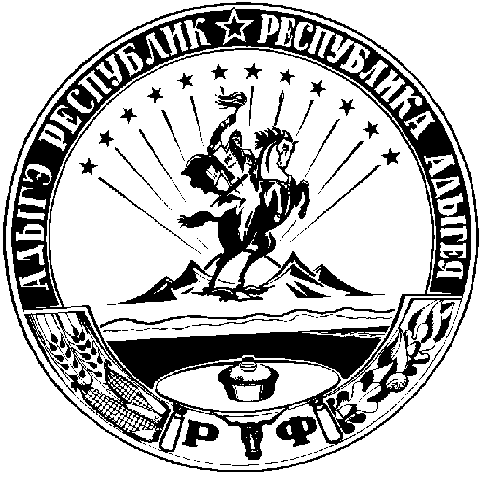 